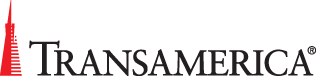 [Date] [First Name Last Name] [Address] [City, State Zip]Dear [First Name Last Name], Congratulations on your engagement!It’s the beginning of a whole new life with the one you love! As you plan all the wedding festivities and look forward to building a life together, now is the perfect time to think about the future.Whether that future includes a home or children, early retirement or travel, it’s a good idea to start preparing today for a better chance at achieving your shared hopes and dreams tomorrow.Using Transamerica’s comprehensive, competitive insurance solutions, I can help you design a life insurance program that will work toward these goals while taking into account your needs and budget.I will be calling soon to schedule a complimentary, no-obligation interview to introduce you to Transamerica and the various solutions and services we provide.I look forward to meeting you at this exciting time in your life!Sincerely,[Agent Name, business title] [Office] [Address] [Phone number]